附件1：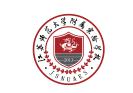 江苏师范大学附属实验幼儿园招聘幼儿教师报名表本表复印有效  联系人：张老师   电话：0516-87818563  邮箱：sdyey201409@163.com 欢迎广大热爱学前教育的幼教人前来工作或实习应聘信息姓    名性    别性    别性    别照片应聘信息出生年月民    族民    族民    族照片应聘信息籍    贯教师资格证种类及取得时间教师资格证种类及取得时间教师资格证种类及取得时间照片应聘信息籍    贯应聘岗位应聘岗位应聘岗位照片应聘信息参加工作  时    间职    称职    称职    称照片应聘信息身份证号码特长特长学历信息学历信息学    历专    业专    业专    业毕业时间毕业时间毕业学校毕业学校毕业学校学历信息第一学历学历信息最高学历求学及工作简历（从高中阶段开始）起止年月求学、工作单位及职务求学、工作单位及职务求学、工作单位及职务求学、工作单位及职务求学、工作单位及职务求学、工作单位及职务求学、工作单位及职务求学、工作单位及职务求学、工作单位及职务求学及工作简历（从高中阶段开始）求学及工作简历（从高中阶段开始）求学及工作简历（从高中阶段开始）求学及工作简历（从高中阶段开始）获奖荣誉年    度奖    项奖    项奖    项奖    项级    别级    别级    别颁证单位颁证单位获奖荣誉获奖荣誉获奖荣誉获奖荣誉通讯信息家庭住址联系电话（请务必保持畅通）联系电话（请务必保持畅通）联系电话（请务必保持畅通）